ADJUTANT GENERAL’S CORPS SQUASH CHAMPIONSHIPS AND THE ARMY INTER-CORPS SQUASH CHAMPIONSHIPS 2017General1.	The AGC Squash Championships will be held from Wed 11 – Fri 13 Oct 17 at Winchester Squash Club.   The Army Inter-Corps squash Championships will be held Tue 14 – Thu 16 Nov 17 at the Aldershot Garrison Sports Centre (AGSC).Aim2.	The aim of the Squash Championships is to provide opportunity for players of all ability levels to play a squash in a competitive environment, thus promoting the sport and encouraging participation.  DPers(A), PM(A), D Ed Cap and DALS are requested to promulgate this information as widely as possible, down to unit/detachment level in order that all the potential ALS, ETS, RMP, SIB, SPS, MPGS and MPS squash players are notified of the opportunity to participate.  The Championships are also used to select the AGC Corps teams to play in the Army Inter-Corps Championships the following month.Squash Championship Format3.	This year the championships will continue in the theme of 2016 by having a unit competition on the first day.  The unit team must comprise of at least three players.  This worked very well last year drawing more personnel to the championships.  Ideally the three players will be AGC, however it is permitted to have one non AGC person to bolster the team.  This competition will run on the first day of the AGC Champs and be run to completion, thus not holding up those non AGC personnel for longer than necessary.  If, however the non AGC personnel would like to join in with the individual matches a non AGC competition can be arranged, clearly this will depend on numbers. The following five individual events will be run after the unit competition: Entry4.	Entry for the Corps Champs will remain £5 per person, payable on the day. To register interest individual details are to be completed on the following link.  Completing the Entry list will then map your information to the Dinner night sheet, please indicate whether you will be attending on this page (Menu TBC). All players will be entered in to a prize draw – there will be plenty of squash goodies up for grabs.Draw and Timings5.	Competition draws will take place the day prior to the competition start date.  Play will commence at 0915 on Wed 11 Oct 17, after a central welcome brief by the AGC Squash Chairman.  Players are asked to arrive at the courts and book in with Maj Jim Doig on the landing area (by the courts) between 0830 and 0900. The club will not be open before 0830.  Players are expected to be available for the duration of the championships.Wed 0900 – 1630; Unit competition and if possible opening matches of the individualsThu 0900 – 1630;  Open, Ladies and Novice competitions and plate remaining matchesFri 1000 – 1400: Semi-finals and finals dayMarking and Court Etiquette6.	Marking is an integral part of the game and developing experience in marking promotes a better understanding of the game.  All players will be asked to mark games at their own level; therefore, players should be prepared to mark when asked.  Throughout the course of the championships non-experienced markers/novices will be taught by more experience/qualified players how to mark a game and should use the opportunity to broaden their awareness of the rules to their advantage during matches.  Players will be expected to show good manners on court and accept the marker’s ruling.  The Secretary will make any decisions over the allocation of markers; normal convention is the losing players will mark the next game on court.Balls and Footwear7.	All matches will be played with the Dunlop double yellow dot ball as approved by the ASRA.  Players are requested to wear appropriate clean sport attire and squash shoes (non-marking sole); dark soled shoes are not permitted on the courts.Prizes8.	There will be prizes awarded to the winner and runner-up of each of the five events. The timings of the Prize Giving on the final day will be dependent upon how many people enter the competition.  It is anticipated that the presentation of prizes will take place immediately after the Open Final on Fri 14 Oct 16, mid-afternoon. The prize draw will take place immediately after the formal presentations.Refreshments9.	Food during the day will be borne at individual cost. The bar will be open from 0830hrs daily for tea, coffee and other beverages and snacks. Hot food is also available from the bar.  Due to tempo of the three days and number of squash games, there will be no fixed lunch window.  So best judgement when to eat is to be exercised.10.	Following the success of the Dinner night last year we will be holding a similar function on the Thursday evening 12 Oct in Winchester squash and rackets club.  This will be a relatively informal event.  The dress code is Shirt, Tie and trousers, Jackets are optional.  The equivalent dress for ladies.  There will be a small charge for the event of £10.  This will be a three course meal with wine and soft drinks for those that are driving or do not wish to drink.11.	The expectation is that all those attending the AGC Squash championships will be attending the evening function.  Those not able to attend the dinner night must notify the secretary three weeks prior to the event to ensure that the correct dining arrangements are made.  Confirmation of attendance is completed on the second tab of the entry list via the hyperlink in para 4.  Accommodation12.	Accommodation in  is tight.  Players are requested to seek their own accommodation either at Worthy Down, or at ATR Winchester.  Players who are not able, for any reason, to find accommodation should notify the undersigned at the earliest opportunity.  13.	A block booking of accommodation can be made for the Corps players at St Omer Barracks, Aldershot for the duration of the Inter Corps champs to cover the period Tue 14 – Thu 16 Nov 17 inclusive.  Those that require accommodation are to inform the Sec with sufficient notice.Military Duty and Travel14.	This squash event is to be regarded as a military duty as individuals are contesting for places in a team that represents the AGC.  Travel is permitted at public expense for one return journey in the .  Claims should be charged against permanent unit UIN using IAC 01E11050.  No additional claims are permissible for this event.Withdrawals 15.	It is understood that there are occasions when players have to withdraw after entering.  If players find that they are unable to play through injury or work, they are to contact the undersigned as soon as possible - this will assist with the organisation and smooth running of the competition and avoid any unnecessary delays on Competition day.16.	Attendance throughout the AGC Championships is required.  The dates of the event are very clear.  Plan to be at the championships for the entire duration, even if knocked out in the earlier stages.  If you are unable to play a match due to not being at the courts, unless this can be rearranged at a convenient time and without disrupting the flow of the competition, then that person will forfeit the match.Corps Team16.	The Secretary, assisted by other senior players, will select and announce the Corps Team(s) prior to the prize giving, and team kit will be issued to new players joining the squad.  The kit has been standardised and will be the same style as 2016.Army Inter-Corps Championships17.	The Army Inter-Corps Championships will take place at the AGSC over the period Tue 14 – Thu 16 Nov 17.  Further details of these Championships will be provided during the AGC Championships.Directions18.	Directions to Winchester Squash Club are at Annex A.{Original signed}J A DoigMaj SO2 SPSAnnexes:A.	Winchester Squash Club directions.Distribution:AGC Squash Players*Winchester Rackets and Fitness Centre*Copy:AGC Squash Chairman*Annex A ToAGC SQUASH/3/17Dated 12 Jun 2017Directions to  Racquets and FitnessAddress:   Racquets and Fitness, , Hampshire. SO22 6ANTel.  +44 (0)1962 854028
Directions from East (London)Take M3 Westbound
At junction 8 take A303 exit (towards Andover)
Continue on A303 for about 6 miles then take A34 exit (towards Winchester)
Join A34 Southbound, Continue for about 6 miles then take B3420 exit (towards Winchester)
Continue on B3420 for about 2 miles
At top of second hill take right turn into Bereweeke Rd (Brown sign for Tennis Club at end of road)
Continue to near the end of this road and the Club will be found on your right hand side.Directions from South West (Southampton/Bournemouth)Take M3 Northbound
At junction 11 take A3090 exit
At 1st roundabout take 1st exit (signed Winchester)
At 2nd roundabout take 2nd exit (ignore Winchester City signs)
At 3rd roundabout go straight across (Sainsbury’s roundabout)
At 4th roundabout take 2nd exit (signed Winchester)
At 5th roundabout take 1st exit (ignore Winchester City signs) into Chilbolton Avenue
At 6th roundabout take 2nd exit
At 7th roundabout take 1st exit into Bereweeke Avenue (Brown sign for Tennis Club at end of road)
The Club will be found after about 200yds on your left hand side.Directions from North (Newbury)Take A34 Southbound
After passing junction with A303 Continue for about 6 miles then take B3420 exit (towards Winchester)
Continue on B3420 for about 2 miles
At top of second hill take right turn into Bereweeke Rd (Brown sign for Tennis Club at end of road)
Continue to near the end of this road and the Club will be found on your right hand side.ADJUTANT GENERAL’S CORPS SQUASHADJUTANT GENERAL’S CORPS SQUASHADJUTANT GENERAL’S CORPS SQUASHChairman:Col M (Miles) Hayman AGC (ETS)AH IDev PolicyArmy HeadquartersBlenheim BuildingAndoverSP11 8HJTelephone: 01264 887517 Military: 94393 7517Email: Miles.Hayman912@mod.uk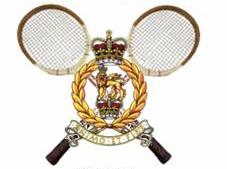 Secretary:Maj J (Jim) Doig AGC (SPS)SO2 SPSCloutman BlockGibraltar BarracksCamberleyGU17 9LPTelephone: 01252 363205Military: 94261 3205Email: james.doig454@mod.ukSee DistributionSee DistributionRef: AGC SQUASH/3/2017                                                                                                   Date: 12 Jun 17EventEligibilityOpen All serving regular and reservist AGC officers and soldiers (male and female)Open PlateAll Open 1st round losersOpen (Female)All serving regular and reservist female officers and soldiersNoviceOnly those regular and reservist players who have not participated in a Corps Championships beforeNovice PlateAll novice 1st round losers